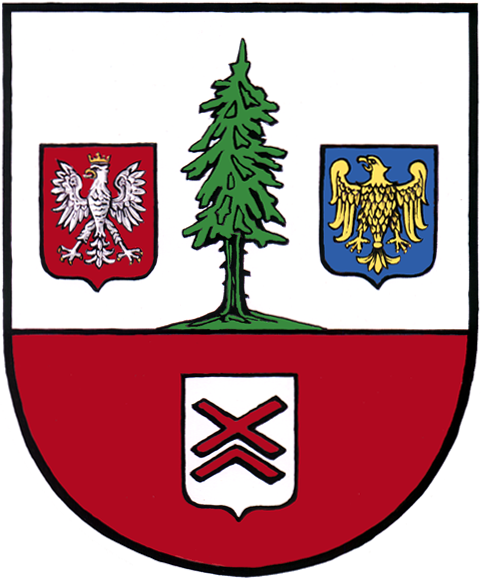 Drodzy Uczniowie, Dyrektorzy, Nauczyciele                    i Pracownicy Oświaty w Gminie Herby	Wakacje dobiegły końca i pora powrócić do szkoły, gdyż nadszedł czas rozpoczęcia nowego roku szkolnego 2021/2022. Mamy nadzieję, że wakacje upłynęły wszystkim w miłej i spokojnej atmosferze, dzięki czemu zgromadziliście siły na nowy rok nauki. 	Życzymy Wam Uczniowie, aby rozpoczynający się rok szkolny był czasem nowych wyzwań, zdobywania wiedzy, umiejętności i nawiązywania przyjaźni oraz przyniósł wiele sukcesów w nauce.                                  	Nauczycielom i Pracownikom Oświaty życzymy wytrwałości w pracy aby   trud włożony  w wychowanie oraz kształcenie dzieci i młodzieży zaowocował                            w przyszłości dobrymi fachowcami jak i dobrymi ludźmi. Życzymy również, aby nowy rok szkolny był rokiem nauki stacjonarnej a nie był nauką na odległość, gdyż takie kształcenie nie zastąpi bezpośredniego kontaktu ucznia z nauczycielem, a najnowocześniejsze technologie nie stworzą odpowiedniej przestrzeni do budowania trwałych relacji.	Całej społeczności szkolnej składamy najserdeczniejsze życzenia pomyślności i wielu sukcesów w realizacji planów w nowym roku szkolnym.  Z wyrazami szacunkuPrzewodniczący Rady Gminy 					    Wójt Gminy Herby        Józef Kozielski					                  Iwona BurekHerby, dn. 1 września 2021 r.